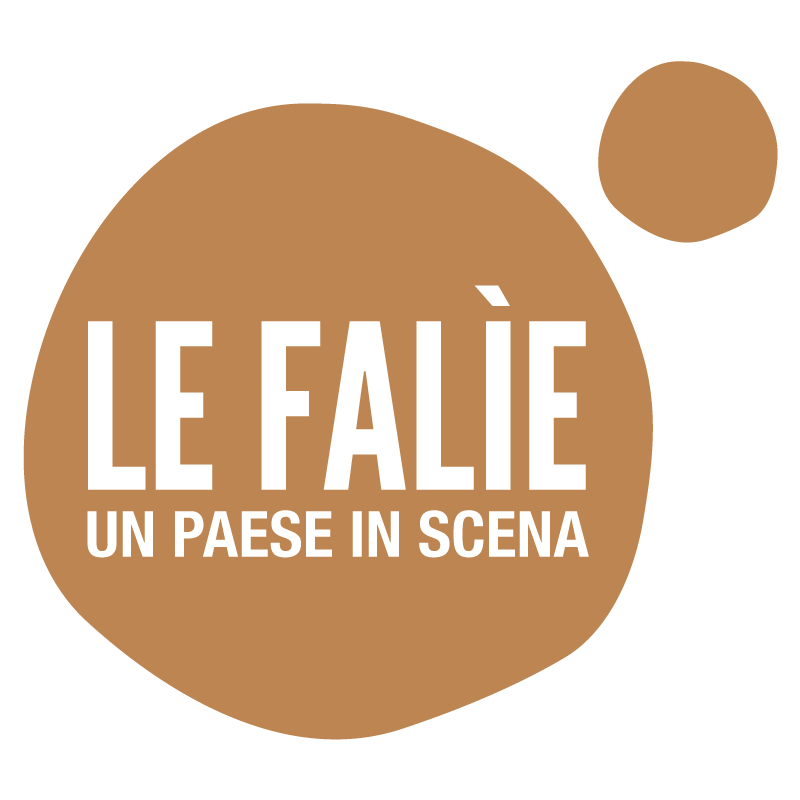 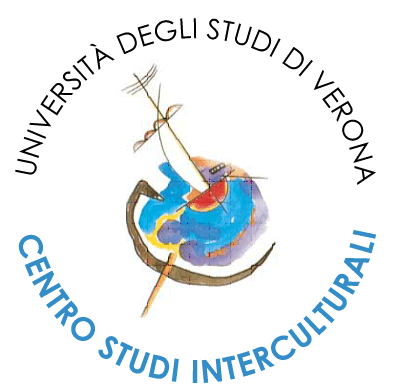 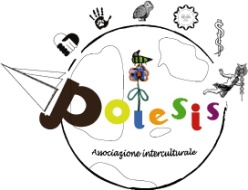 WebinarIL TEATRO COME ESPERIENZA EDUCATIVADAL “PAESE IN SCENA” AL CARCEREmartedì 21 aprile 2020 – ore 16:30 Per poter prendere parte al seminario online è necessario scaricare la piattaforma “Zoom” e collegarsi al seguente indirizzo:https://univr.zoom.us/j/5790740188Introduce Prof. Agostino Portera – Direttore del Centro Studi InterculturaliRelazione Alessandro Anderloni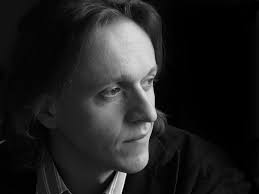 Alessandro Anderloni si dedica al teatro fin da giovanissimo, prima come attore, poi come autore e regista dei suoi testi, di cui compone anche le musiche. È direttore del Teatro comunale di Lonigo (VI) e del Teatro Orlandi di Velo Veronese (VR), dei festival multidisciplinari Postounico e Velofestival nonché del Film Festival della Lessinia, concorso internazionale dedicato alla vita, la storia e le tradizioni in montagna.UNIVERSITÀ DI VERONADipartimento di Scienze UmaneCENTRO STUDI INTERCULTURALIPOIESISAssociazione culturale per promuovere l’educazione al dialogo interculturale e interdisciplinareLe FalieCompagnia teatraleVelo Veronese